ПРЕДПИСАНИЕ №  1618.06.2018 г.                                                                                         г. Ханты-МансийскКомиссия Управления Федеральной антимонопольной службы по Ханты-Мансийскому автономному округу – Югре (далее - Комиссия Ханты-Мансийского УФАС России) по рассмотрению жалоб в порядке, предусмотренном статьей 18.1 Федерального закона от 26.07.2006 № 135-ФЗ «О защите конкуренции» (далее - Закон о защите конкуренции), действующая на основании Приказа от 19.12.2017 № 76 в составе: Председатель комиссии:<...>;Члены комиссии:<...>;<...>;на основании своего решения от 19.07.2017 года, вынесенного  по жалобе ООО «Сибпромстрой-Экология»(вх. от 04.06.2018 № 813-ж), руководствуясь пунктом 3.1 части 1 статьи 23 Федерального закона от 26.07.2006 №135-ФЗ «О защите конкуренции»,ПРЕДПИСЫВАЕТ:Автономному учреждению Ханты-Мансийского автономного округа-Югры в срок до 02.07.2018 года:1. Отменить протоколы, составленные в ходе проведения запроса цен в электронной форме на право заключения договора поставки резиновой крошки (гранулята) для нужд АУ «ЮграМегаСпорт» (№ЗЦЭ-062.18), извещение № 31806547636.2. С учетом принятого решения от 18.07.2017 г. по рассмотрению жалобы ООО «Сибпромстрой-Экология» от 04.06.20189 № 813-ж:- внести изменения в документацию о закупке, о проведении запроса цен в электронной форме на право заключения договора поставки резиновой крошки (гранулята) для нужд АУ «ЮграМегаСпорт» (№ЗЦЭ-062.18), извещение № 31806547636.- продлить срок подачи заявок на участие в закупке таким образом, чтобы со дня размещения изменений в документацию открытого конкурса до даты вскрытия конвертов с заявками на участие в открытом конкурсе или открытия доступа к поданным в форме электронных документов заявкам на участие в открытом конкурсе этот срок составлял не менее чем десять рабочих дней;- разместить информацию об отмене протоколов и внесении изменений в извещение и документацию открытого конкурса в сети «Интернет» на официальном сайте www.zakupki.gov.ru.3. В срок до 03.07.2018 представить в Управление Федеральной антимонопольной службы по Ханты-Мансийскому автономному округу – Югре информацию об исполнении предписания с приложением подтверждающих документов.4.Контроль за исполнением настоящего предписания возложить на <...>.   Предписание может быть обжаловано в арбитражный суд в течение трех месяцев со дня его вынесения.    Примечание. За невыполнение в установленный срок законного предписания антимонопольного органа статьей 19.5 Кодекса Российской Федерации об административных правонарушениях установлена административная ответственность.     Привлечение к ответственности, предусмотренной законодательством Российской Федерации, не освобождает от обязанности исполнить предписание антимонопольного органа.Председатель Комиссии 						                                     <...>	Члены Комиссии:									                <...>                                                 <...>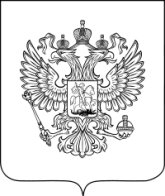 ФЕДЕРАЛЬНАЯАНТИМОНОПОЛЬНАЯ СЛУЖБАУПРАВЛЕНИЕФедеральной антимонопольной службыпо Ханты-Мансийскому автономному округу - Югреул. Мира, д. 27, г. Ханты-Мансийск, 628002телефон/факс +7-3467-388081e-mail: to86@fas.gov.ru сайт: http://hmao.fas.gov.ru________________№________________Заявитель: ООО «Сибпромстрой-Экология»628426, г. Сургут, ул. Базовая, д. 2Email: prok-sov@yandex.ruЗаказчик:Автономное учреждение Ханты-Мансийского автономного округа-Югры «ЮграМегаСпорт»628001, г. Ханты-Мансийск, ул. Ледовая, д. 1Email: zakupki-ums@bk.ru